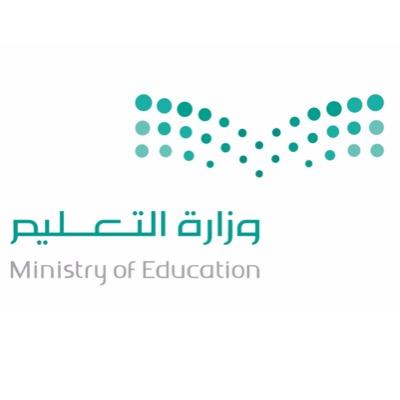 السؤال الأول/ أ. صنفي قطاعات وزارة الداخلية ورئاسة امن الدولة  في الجدول التالي..ب) اختاري الإجابة الصحيحة في الآتي.. 1. من الأشياء المخالفة للامن الوطني( التسوق الالكتروني- الاجتماعات الاسرية- نشر الوثائق الرسمية)٢.من مهام الهيئة الوطنية للامن السيبراني ( انشاء الشبكات الالكترونية- صناعة الأجهزة التقنية- حماية البيانات الشخصية)٣. الامن الفكري ( سلامة الصحة الدنية- سلامة العقل والفهم- سلامة المؤسسات الوطنية)٤. من نتائج فقدان الامن( الخوف- التنمية- أداء العبادات)أكملي خريطة المفاهيم التالية..     السؤال الثاني :أ/                                                                                                     ركائز الامن الوطنيب/ ضعي علامة صح امام العبارة الصحيحة وعلامة خطاء امام العبارة الخاطئة١.برنامج جودة الحياة في رؤية المملكة ٢٠٣٠ يخدم الامن الاجتماعي (             )٢.الامن الوطني شمولي وضروري للمواطن الصالح (              )٣. استعمل معرفتي بالحاسب والبرمجة لدخول على شبكات غير مصرحة لي(              )٤.التصدي للحرب الالكترونية غير مهم في وقتنا الحاضر(            ) .ج/ صلي مافي المجموعة (أ) بمايناسبها في المجموعة( ب) حرس الحدود  4/  3/ المديرية العامة للمباحثقوات الامن الخاصة     2/1/ الامن العام رئاسة  امن الدولةوزارة الداخليةبأالشعور بالخطر قبل وقوعة١.فقدان الامنامن المعلومات٢.مجالات الامن الوطنيسلامة فكر الانسان٣.الحس الامنيالخوف  والاضطراب٤.الامن الفكري هو